SB Harbor RoomProgram Board AgendaAssociated Students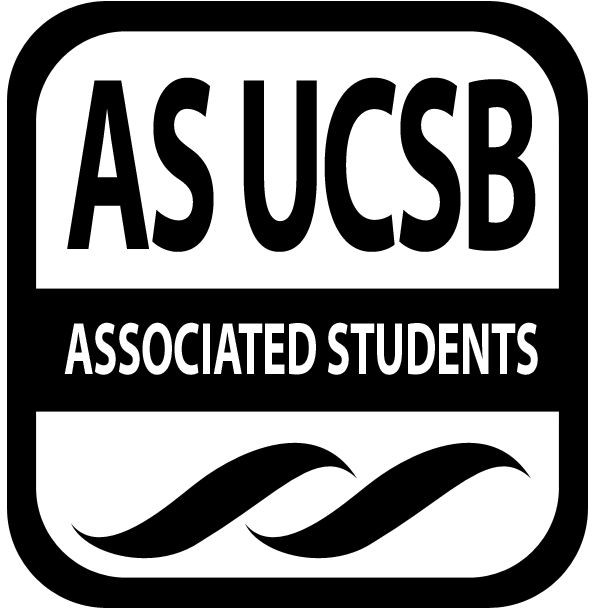 May 7th, 2018 5:00 pmCALL TO ORDER: 5:03PMMEETING BUSINESSRoll Call1. Acceptance of Excused Absences and ProxiesMOTION/SECOND: Burrow/Shahar Consent: Consent with 16 presentPUBLIC FORUMPanhellenic Council - 6/1IV First Friday Battle of the DJs. June 1, 9-11PM, People’s Park. Need help with sound and production, or just advice.ACCEPTANCE of AGENDA/CHANGES to AGENDAMOTION/SECOND: Burrow/Kailah Consent: Consent with 18 presentACCEPTANCE of ACTION SUMMARY/MINUTESApproval of our Action Summary/Minutes – 4/30 MeetingMOTION/SECOND: Jasmin/Kailah Consent: Consent with 18 presentANNOUNCEMENTSTarush- Office will be used for interviews throughout the week.Shahar- Someone is coming to look at the water fountains in the office tomorrow (5/8). Jasmin- Paper mache eggs being made at my house tonight.Daily Nexus posted about release being tomorrow, they fixed it.WEEK IN REVIEWFTF: Annihilation- 5/17pm- 105, 10pm- 132. Very loud, but called and they fixed it.NSS: Hythum - 5/2Everything ran smoothly, they stopped early. Not that many people present.PREVIEW OF THE WEEK (Upcoming Events)FTF: Peter Rabbit- 5/8Ryanne- 7pm- Niko, Kailah, Nat 10pm- Niko, Kailah. Continue sharing movie on FB. There are a lot of open spots for next week’s movie.NSS: Espresso - 5/9Mia- 3 guys from LA, everything is going smoothly. Need more people to work.NSS: Clairo - 5/10Kailah- Shahar, Nat, Burrow, Niko, Saloni, and Justin are working but may need more help. Giving out Yerba and hot Cheetos. Hosp call time depends on artist arrival, no earlier than 9am. Nat and Niko are working hosp.X Release - 5/14Nat- trying to release the 11th, plan to have everything done by this Friday. This week will be spent making the paper mache egg. Biggest artist will be in biggest egg. Eggs will be spread throughout campus. Small eggs will be reused. If you won’t be available for release, help out more with creating eggs.Jasmin- Planning on posting early on Twitter about release and tweet clues about the locations of eggs. Storke plaza, chem lawn, arbor lawn, faculty lawn by lagoon, labrinth.Shahar- We can’t plan until we know the lineup.OLD BUSINESSXShahar- Waiting on responses. 3rd spot moving onto ARTIST F. 5th slot ARTIST A passed. May redo motion for 2nd spot to reallocate more money. Could take money from 5th if ARTIST I is chosen.Kailah- Bigger name pull should be for 2nd spot.Tarush- We decided we didn’t need the money for 2nd spot at last X meeting, but we could add that 10k to that spot now.Kailah- We should give money to 2nd and cut out 5th if we need to.Shahar- For 5th, ARTIST Cis at 20k and ARTIST I is at 7.5k. Depends on how confident we are in each.Tarush- The added money for 2nd would be a safety net.Jasmin- We should not add more to the huge budget.Shahar- We should add money so we have more options.Kailah- Production cost always increases, we should not worry about compromising artists.Shahar- Please fill out and add to form of responsibilities. Feel free to ask questions.Kailah- Need to get back to rec cen staff about aerial silks performance. Need 20x22ft for space. They are offering to bring cones and people to monitor.Informal Vote: Reallocate Funds vs Get Additional Funds- X budget would increase to $430,800. 400,800 was initially passed, and current budget is 420,800.Reallocate: Take 10k from 5th slot- go for ARTIST I instead of Lane 8. Add money to 2nd spot.Add: Add 10k to budget for 2nd spot, still try for ARTIST Cfor 5th spot. If neither work, could get rid of 5th spot. This money is for a safety net.Reallocate Funds: 1 Add additional 10k: 19Lagoon Show - 6/1- 5-8:30pm.Josue- Sent an updated budget- combined IV First Friday and this show. Looking at 3 talents- $9500 for the biggest. Focusing on food- $2500 set aside. Security is budgeted for if needed. First artist isn’t set in stone yet, still doing research. One of the options is ARTIST I.MD- Need to contact Ucen to make sure they know this big of a band is coming.Maya- The acoustics might be weird on the lagoon lawn. Can we manage this?Paul- The last show there had smaller groups but this is a different setup.Tarush- Indie pop is getting more popular, it’s been a long time since we have had a group like that here. But, this is before dead week.NEW BUSINESSIn Conversation with ARTIST E - 6/3Justin- She put out a companion movie to her new album. She will be in the area from a show the night before. She is an important figure for women of color and for people who identify asnon-binary. Campbell is reserved for this day and for the 2nd. $25/$30 ticket prices.Darya- This is a great opportunity to bring a strong female voice to campus.Kailah- If people don’t know her music, she is a speaker and actress too. In Hidden Figures.ACTION ITEMSFINANCIAL ACTION ITEMSLagoon Show- $19,513 June 1 2018 MOTION/SECOND: Josue/Michael Consent: Consent with 19 present.In Conversation with ARTIST E- $49,600 June 3rd. Tickets $25/$30 MOTION/SECOND: Justin/SaloniConsent: Consent with 19 present.Reaffirmation of X Votes- ARTIST J for 2nd spot for $50-60k with ARTIST G as contingency MOTION/SECOND: Shahar/NathalyConsent: Consent with 19 present.Panhellenic Council- Only providing advice. Tabled indefinitely. MOTION/SECOND: Josue/ShaharConsent: Consent with 19 present.X: Adding 10k to X 2018 Budget MOTION/SECOND: Shahar/Kailah Consent: Consent with 19 present.ARTIST D for $40k with ARTIST F and as contingency MOTION/SECOND: Shahar/NathalyConsent: Consent with 19 present.Reaffirmation of adding 20k to X budget MOTION/SECOND: Shahar/BurrowConsent: Consent with 19 present.Reaffirm ARTIST B as 3rd spot for $40k MOTION/SECOND: Shahar/ Consent: Consent with 19 present.Reaffirm ARTIST C for 5th with ARTIST I as contingency MOTION/SECOND: Shahar/NatConsent: Consent with 19 present.ARTIST H as headliner for Lagoon Show on June 1 2018 starting at $6k and ending at $9.5k. MOTION/SECOND: Josue/PaulConsent: Consent with 19 present.ARTIST K as direct support for Lagoon Show on June 1 2018 starting at 1.5k ending at 2.5k MOTION/SECOND: Josue/MaggieConsent: Consent with 19 present.REPORTSThursday Page/Slides- Niko- Sent it out after changing title and date.Facebook Factory- Nat- FTF, NSS, and Clairo. NSS lineup may not be necessary. Keep inviting friends.The Marilyn Report- Complete X and other event requisitions. May 31 is banquet. 2 regular meetings and 1 transition meeting left. The strike has affected mail and possibly other things. Admin may also be impacted unitl Wed.The Paul Report- May be away from desk because of interviews. And remember to close windows in office.Commissioner's Report- Interviews are this week. People will be busy and under high stress. Talk to me if you need to.Deputy Commissioner’s Report- 2 groups are interested in bigger sponsorships for X- radical and dealio. Offer opinions on how to integrate them. Completed process must be done by Friday. Next year we need a deadline in mind before to communicate with groups. Kyle’s Kitchen is interested in a cosponsorship.Coordinators’ ReportsAlex- ARTIST L did not pass because of production. ARTIST M’s offer is out.Carla- Started working on website. Release contingent on lineup. Could be put up early then updated. It could be done soon. By Wed.Darya- YieldJasmin- Paper mache tonight if anyone can come to my house at 7. Justin- YieldMia- YieldNathaly- Just sent out signup sheet for tentative release Friday. Will change if date changes.Ryanne- Hoping to have prizes for recycling program done soon. For hosp, let us know about food sponsorships.Movies will be done by end of week for summer and fall. Breakdown of movie volunteering and who has volunteering left.Saloni- Getting volunteers for X. Buying water jugs for info tables. Shahar- Stay on top of jobsTaylor- YieldAssistants’ ReportsJosue- Woodstock’s is giving a breakdown for how many pizzas $1500 can get. Hubert’s is also trying to get onto the field for X.Kailah- Keep sharing Clairo FB event. Maggie- YieldMichael- Hiwi is offering to give prepackaged food. They don’t have an estimate for the number of meals. Niko- YieldPaul- YieldSenators’ ReportsGrayson- The legal code change is postponed. Grecia- YieldRHA ReportLaila- YieldADJOURNMENT: 6:39PMArtists discussed during meeting: BIYO, Charli XCX, Coast Modern, COIN, Daniel Caesar, DRAM, Elohim, Janelle Monae, King Krule, Lane 8, Shallou, Troyboi, YaejiNote: Passing money for an artist does not guarantee the booking of the artist. Most of the time, ASPB will go through many options before our final booking. Suggest artists at asprogramboard.comNameNote:absent (excused/not excused)arrived late (time) departed early (time) proxy (full name)NameNote:absent (excused/not excused)arrived late (time) departed early (time) proxy (full name)Alexander BurrowNathaly PachecoCarla MartinezEarly departure (6:45 PM)Niko JordanDarya BehrooziPaul OstrickJazz Smith-TorresRyanne RossJosue GarciaSaloni MethiJustin TaingLateShahar RodaKailah KorshTarush MohantiMaggie RenshawTaylor GlattLate (6:30 PM)Maya SametGrayson HernandezLateMia PolliniGrecia MartinezLate (5:20)Michael CuevaLaila Voss